Британский психолог Тони Бьюзен:Если бы мне пришлось еще раз воспитывать своего ребенка:Я бы больше рисовала пальцем, я меньше указывала им.Я бы меньше исправляла, а больше устанавливала бы связи. Я  бы меньше смотрела на часы, а больше бы смотрела вокруг.Я бы меньше заботилась о том, чтобы знать, но знала бы, что надо больше заботиться.Я бы больше путешествовала, и чаще запускала воздушных змеев.Я бы перестала играть в серьезность, а начала бы серьезно играть.Я бы больше бегала по лугам и любовалась на звезды.Я бы чаще обнимала ребенка и реже - одергивала. Я бы реже была тверда, и больше бы поддерживала. Я сначала бы строила самоуважение, а дом - потом.Я бы меньше учила любить силу, а больше говорила о силе любви.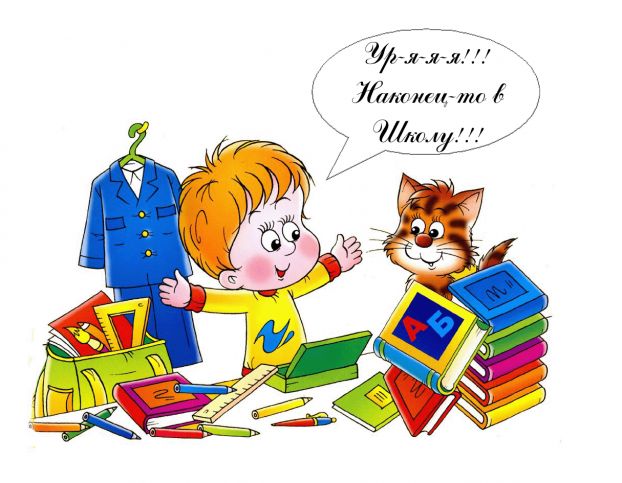 